Ajuda Humanitária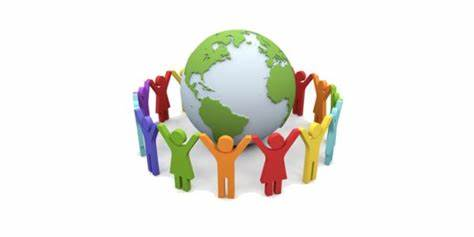 Rap com Boomwhackers9ºGUma ONG humanitária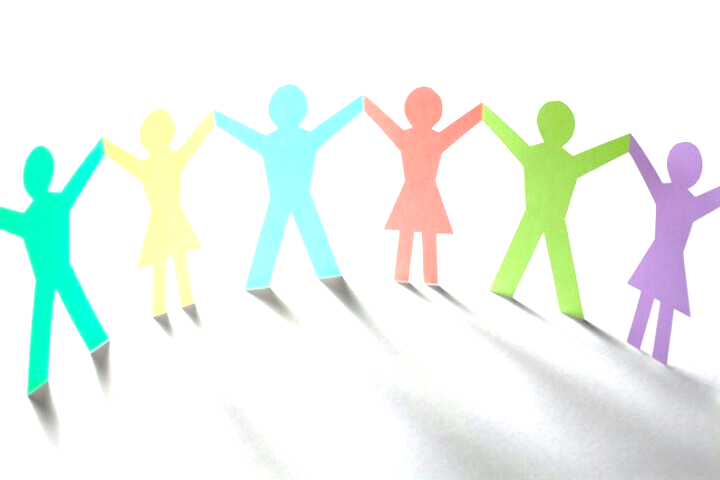 A nossa Turma vai apoiarÉ urgente sermos rápidosPara pessoas ajudar!Seca extrema e furacõesSão situações a enfrentarMuita gente está a sofrerPor não ter quem os amparar!Amarelos, negros e brancosNão há o que apontarDireitos e deveres são iguaisTodos temos que respeitar!Estão pessoas a viverIncêndios e catástrofesE tudo isto se deve ao factoDe tanta poluição se fazer!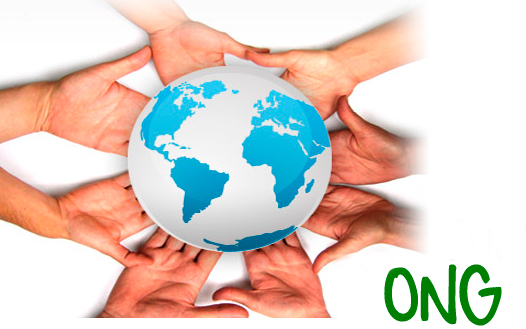 O Mundo precisa de NósÉ tempo de nos unirmosVamos unificar as forças	Para juntos, nós sorrirmos!